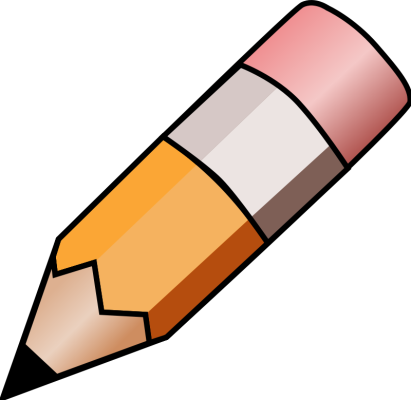 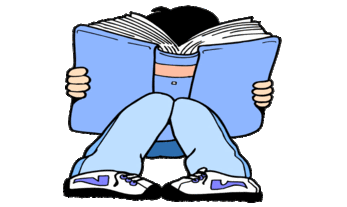 YEAR 3 HOME LEARNING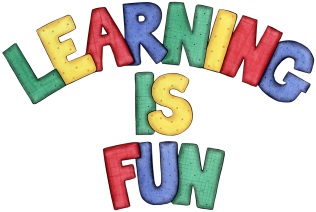 YEAR 3 HOME LEARNINGDate Set30/11/18Date Due05/12/18MathleticsThis week will be focussing angles and fractions. All activities can be found on matheletics.com. Every child has their username and passwords in their reading records.SpellodromeWritingThis week children will be revising words from previous spelling challenges.fearlessmythencourageneighbourreignsearchdisbelievemisplacebusinessreappearSpellings can also be found on spellodrome.com if you would like extra practice.Writing TaskThis week in class, we have been learning how to use inverted commas for dialogue. This week I would like you to write a story about Bob, the Man on the Moon. The story must be told mainly through dialogue. Try to use different sentence openers ad think of words you could use instead of ‘said’. Remember, exciting stories have different sentence types.ReadingRecommended daily reading time:KS2 40 minutes.Home Learning ProjectDate Set:                       n/a                      Date Due: n/aGreekPlease go to Greek Class Blog for Greek Home LearningGreek Class - St Cyprian's Greek Orthodox Primary Academy